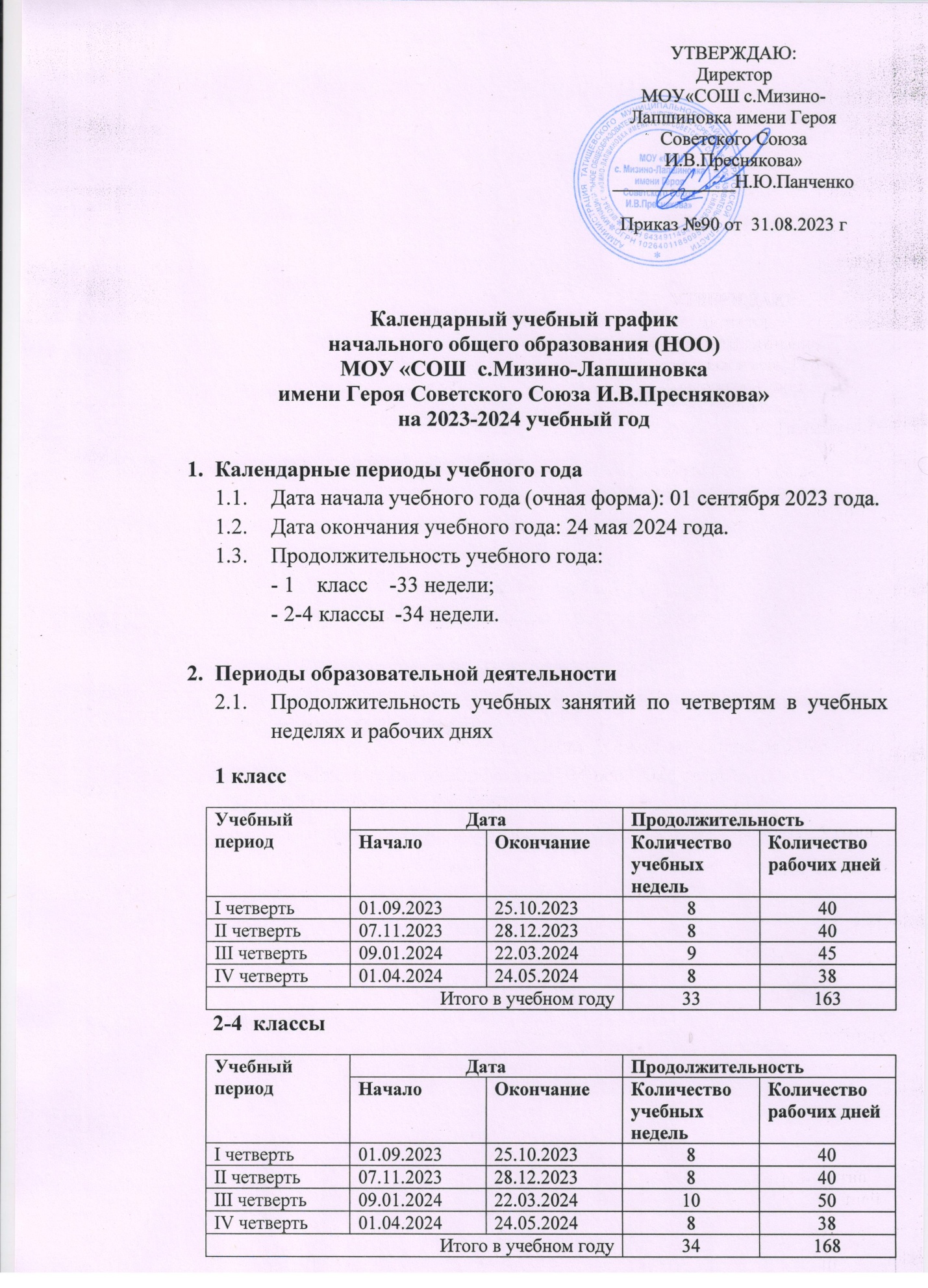 Продолжительность каникул, праздничных и выходных дней:1 класс2-4  классы Режим работы:Распределение образовательной недельной нагрузкиРасписание звонков и перемен1 класс	2-4 классыОрганизация промежуточной аттестацииПромежуточная аттестация проводится во 2-4 классах  с 20.04.2024 г по  22.05.2024 г  без  прекращения образовательной деятельности  по предметам учебного плана.	2-4 классыКаникулярный периодДатаДатаПродолжительность(календарные дни)Каникулярный периодНачалоОкончаниеПродолжительность(календарные дни)Осенние каникулы26.10.202303.11.20239Зимние каникулы29.12.202306.01.20249Дополнительные каникулы12.02.202420.02.20247 Весенние каникулы23.03.202431.03.20249Летние каникулы01.06.202431.08.202492Праздничные дниПраздничные дниПраздничные дни4Выходные дниВыходные дниВыходные дни70Каникулярный периодДатаДатаПродолжительность(календарные дни)Каникулярный периодНачалоОкончаниеПродолжительность(календарные дни)Осенние каникулы26.10.202303.11.20239Зимние каникулы29.12.202306.01.202411Весенние каникулы23.03.202431.03.202410Летние каникулы01.06.202431.08.202492Праздничные дниПраздничные дниПраздничные дни4Выходные дниВыходные дниВыходные дни70Период учебной деятельности1  класс2-4  классыУчебная неделя5 дней 5 днейУрок30 минут (1 четверть)   40 минут Урок35 минут (2 четверть)   40 минут Урок40 минут (3-4 четверти)   40 минут Перерыв10-30 минут динамическая пауза – 25-30 минут10-20 минутПромежуточная аттестациянетапрель-май 2024 г по графикуОбразовательная деятельностьНедельная нагрузка  в часахНедельная нагрузка  в часахНедельная нагрузка  в часахНедельная нагрузка  в часахОбразовательная деятельность1 класс2 класс3 класс4 классУрочная деятельность21232323Внеурочная деятельность 2222Образовательная деятельностьСентябрь-октябрьНоябрь-декабрьЯнварь-май1 урок08.30-09.0008.30-09.0508.30-09.101 перемена09.00-09.20 (20)09.05-09.20 (15)09.10-9.20 (10)2 урок09.20-09.5009.20-09.5509.20-10.00Динамическая пауза09.50-1010 (20)09.55-10.10 (15)10.00-10.20 (20)3 урок10.10-10.4010.10-10.4510.20-11.00Динамическая пауза10.40-11.10 (30)10.45-11.10 (25)11.00-11.15 (15)4 урок11.10-11.4011.10-11.4511.15-11.55Динамическая пауза11.55-12.10 (15)5 урок12.10-12.50Внеурочная деятельностьУрокПродолжительность урокаПродолжительность перемены (мин)1 урок8.30-09.10102 урок09.20-10.00203 урок10.20-11.00154 урок11.15-11.55155 урок12.10-12.5015Внеурочная деятельностьпо расписаниюКлассПредметФорма проведенияПримечаниеКлассПредметФорма проведенияПримечание2 классрусский языктест40 минут2 классматематикадиагностическая работа40 минут2 класслитературное чтениетест40 минут3 классрусский языктест40 минут3 класслитературное чтениедиагностическая работа40 минут3 класслитературное чтениетест40 минут4 классрусский языктест40 минут4 классматематикадиагностическая работа40 минут4 класслитературное чтениедиагностическая работа40 минут